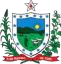 GOVERNO DA PARAÍBA SECRETARIA DE ESTADO DA SAÚDE DA PARAÍBAESCOLA DE SAÚDE PÚBLICA DA PARAÍBA EDITAL ESP-PB Nº 07/2023A Secretaria de Estado da Saúde da Paraíba (SES-PB), por meio da Escola de Saúde Pública da Paraíba (ESP-PB), realiza a primeira convocação dos aprovados do Edital Nº 07/2023 da Rede de Apoio Institucional para Qualificação e Matriciamento Gerencial de Trabalhadores e Gestores do SUS com foco na Regionalização para Organização da Rede de Atenção à Saúde - REAP QUALI/PB.O (A) candidato (a) convocado terá um prazo de 48 horas de dias úteis (19/01/2024 a 23h59 do dia 23/01/2024), a contar dessa publicação, para realizar todos os trâmites de entrega de documentos e posterior assinatura dos Termos de Outorga e Concessão de Bolsa.Será de responsabilidade do candidato convocado, cumprir os prazos estabelecidos e acompanhar os encaminhamentos posteriores.O candidato aprovado e convocado deverá enviar via e-mail  documentacao.reapquali@gmail.com (Não copiem com espaço para não ocorrer erro ao encaminhar os documentos para este email) os documentos scanneados (digitalizados) abaixo listados:a)	RG;b)	CPF;c)	Comprovante de conta corrente do Banco Bradesco;d)	Título de Eleitor;e)	Certidão de Quitação Eleitoral atualizado; f)	Comprovante de residência;g)	Número do PIS/PASEP/NIT;h)	Caso, do Gênero masculino, carteira de reservista;i)	Caso, pessoa com deficiência que concorreu para vagas PCD, laudo médico digitalizado, emitido nos últimos doze meses, a partir de seu original/colorido, atestando a espécie e o grau ou nível da deficiência, com expressa referência ao código correspondente da Classificação Internacional de Doenças (CID).APOIO ADMINISTRATIVO DO PROJETO REAP QUALI  EIXO TEMÁTICO VI18 de Janeiro de 2024Comissão do Processo Seletivo NOME DO CANDIDATOTIPO DE BOLSASITUAÇÃOTaynah Pedroza PereiraApoio Administrativo do Projeto Reap QualiAPROVADO (A)NOME DO CANDIDATOTIPO DE BOLSASITUAÇÃOAna Rafaella Araújo CostaApoiador Institucional da Educação na Saúde (Eixo VI) - 2ª MACROAPROVADO (A)NOME DO CANDIDATOTIPO DE BOLSASITUAÇÃOFlávia Nunes Ferreira de AraújoOrientador de Aprendizagem (Eixo VI) - 2ª MACROAPROVADO (A)